Name:________________________________________________________ Date:_____________ Block: ______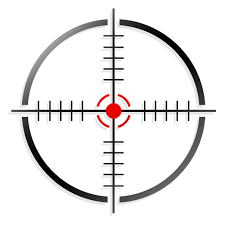 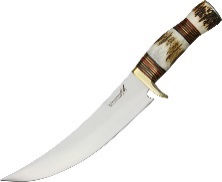 Foreshadowing, Imagery, and Diction – Oh My!“The Most Dangerous Game” by Richard Connell FORESHADOWINGWhat (Definition):  Hints and clues (shadows) that an author drops (before it happens) in a novel that suggests events to come, good or bad.  Why (Purpose):  It is a way to manipulate time (looking forward) to add tension/suspense, mystery, or surprise.  IMAGERYWhat:  An author’s use of vivid description to create pictures in our mind.  Why:  It takes advantage of all the reader’s senses to fully engage the reader.  It can also be used as visual symbolism.DICTIONWhat: An author’s choice and use of words and phrases.Why:  Using specific words and phrases contributes to an author’s tone and a story’s mood.Directions:  Foreshadowing, imagery, and diction are used to engage the reader until the resolution of the final conflict.  Pull at least 3 examples of each specific device (9 total).  Fill in the chart with these examples (quotes), WITH page number, and explanations of HOW that specific device creates tension, mystery, and/or suspense.   You may add paper to this, if you need more room.  (This will end in a constructed response at the end of the chart/story.)    FORESHADOWING, IMAGERY, &/or DICTION EXAMPLES - quotes from the textPAGE #EXPLANATION (How does this specific device create tension/suspense, mystery, and/or surprise?)Example from “Among the Hidden”: “He saw the first tree shudder and fall, far off in the distance.  Then he heard his mother call out the kitchen window: Luke! Inside. Now.”“Ship-Trap Island”“curious dread” “…trying to peer through the dank tropical night that was palpable as it pressed its thick warm blackness in upon the yacht.”p.1p.19p.19p.19Example from “Among the Hidden”:Diction/Foreshadowing:  “shudder” indicates a nervous or scared feeling which makes the reader immediately tense; “fall” could mean injury or death to come later on in the book; Luke’s mom is calling him in a worried and urgent manner making the reader wonder why and what is going to happen!Foreshadowing:  The name of the island seems ominous. If they are sailing near this island, THEIR ship might get trapped too!Diction/Foreshadowing:  When you dread something, it’s a bad thing that you don’t look forward to.  Curious means you’re drawn or attracted to something.  If I’m drawn to bad things, it will not be a happy ending for me.Imagery: The night is described as something they can feel.  The words, “dark, thick, pressed,” makes me picture the night as a blanket being held over the boat as one would hold a blanket over someone to suffocate them.Coming up next…    EQ: How does the author’s use of specific devices create tension, mystery, and suspense in “The Most Dangerous Game”?Coming up next…    EQ: How does the author’s use of specific devices create tension, mystery, and suspense in “The Most Dangerous Game”?Coming up next…    EQ: How does the author’s use of specific devices create tension, mystery, and suspense in “The Most Dangerous Game”?FORESHADOWING, IMAGERY, &/or DICTION EXAMPLES - quotes from the textPAGE #EXPLANATION (How does this specific device create tension/suspense, mystery, and/or surprise?)